Chapter 4 Notes – The Periodic TableMatterAll the ‘stuff’ of the universe is composed of _______________. Ex:  air, you, your table, a pencil, a star, etc…Matter – anything that has ________, and takes up __________.The _______________ particle of matter is an _________.The ___________ of the atom determines the ______ of _________.  Ex:  Aluminum is different than _______ because it’s _________ are different.  AtomsAn atom consists of 3 main parts:  __________, _____________, and __________.Protons and neutrons are in the ___________(the center of the atom), while electrons ______________ the nucleus. (like ___________ around our sun)Protons have a ________________________ (+), neutrons are ____________(0), while electrons have a _______________________ (-).  Structure of an AtomThe Periodic TableAll _____________ in the universe is made up of ________________.  The periodic table __________________ the elements by __________ ______________ (the # of _____________ in the nucleus). Atomic Number =  # of protons in the nucleus (this is what ____________ the element)Atomic Mass = sum of __________ + ______________ in the nucleusIn an atom, the number of ____________ (+) are equal to the number of _________(-) , so the charges balance out and the atom has a neutral overall charge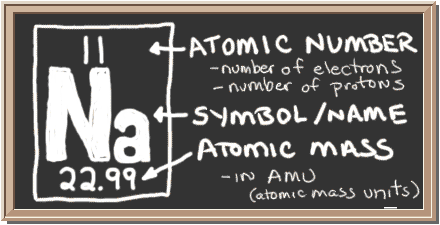 FamiliesFamilies or groups are in __________ columns (18) and elements in a ___________ have similar ____________ or properties. Elements in a family can make the same number of ____________ and so have similar ____________________ propertiesPeriodsPeriods are the ___________________ rows.  Elements in a period DO NOT have similar ___________________.  Numbered 1-7.Elements in a period have the same # of ______________ shells.  Organizing the ElementsElements are also classified as ____________, nonmetals or ______________according to their propertiesThe _____ ___________ line on the table separates these categoriesTo the left:___________   		     To the right:________________                         Touching the zig zag line= __________________MetalsMetals have similar physical properties.  They are:________________________________ – can bend or pound into shapes_______________ – can form into wiresGood _________________ of heat and electricityHigh ___________________ pointsHardChemical properties can vary.  Some can corrode, and some are very reactive.Non-MetalsNon-metals have the ______________ properties of metals.  They are:__________________________________Non-conductive (_______________)Low ______________ points Mostly ___________ at room temperatureChemical properties:All non-metals can form compounds except the __________ ________ Noble gases (inert gases) – the _________ family on the periodic table that does not _________ with anything.  They are the snobs of the table.  Ex:  ____________________________Properties of Semi-metals (Also Called Metalloids) The semi-metals can have _________________ of both metals and nonmetals.  Their most useful property is that they are ______ ______________.Semi-conductor – the varying ability to ________ ______________. Used in every __________ __________ in the world. Example:  silicon Subatomic ParticleChargeSymbolMassLocationProtonNeutronElectron